Interest Ratings (from 2012CareersGuide.pdf)Use the questionnaire on page 5-6.  Insert total scores into the boxes.Career Cluster Survey (from 2012CareersGuide.pdf)Read about the various ‘Career Clusters’ and complete the survey on pages 12-15. Add your totals belowNow spend some time looking through the details of some of the example careers in your top three career clusters. Add the ideas you like best to the table above. What factors are attractive to you in a career? Career Clusters and Jobs ResearchUse the internet to search for terms that you don’t understand and too look up more about the careers that you are interested in pursuing. Keep a record of your research here. Keep updating this document. Education Searches and RecognitionIt is very important that if you plan to go to university you do choose courses that will allow you to meet the pre-requisites of entry to your chosen career and that your country recognizes them.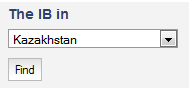 You MUST check university recognition of IB subject using this website:  http://ibo.org/country/index.cfm Make notes about all IB Diploma Programme recognition issues. Ask MrT for help if you need it in understanding the information posted there. Applying for Universities and Preliminary Tests Now you need to find out how to apply for universities. Is there a central admissions centre (like UCAS in the UK), or is there another method. Are there any tests required that are not part of the IB Diploma?University Searches and Pre-RequisitesNow you have an idea of countries, career clusters and qualifications, start searching for university courses that offer the courses that will help you achieve your career goals. Keep updating this sheet as you move through High School.Full Name:Date of Birth:Nationality(ies):Language(s) spoken:Step One? If yes, when?Step OneRecommendations:RealisticInvestigativeEnterprisingSocialArtisticConventionalConclusion – what does this survey say about me? Do I agree with the assessment? Conclusion – what does this survey say about me? Do I agree with the assessment? Conclusion – what does this survey say about me? Do I agree with the assessment? Conclusion – what does this survey say about me? Do I agree with the assessment? Conclusion – what does this survey say about me? Do I agree with the assessment? Conclusion – what does this survey say about me? Do I agree with the assessment? Conclusion – what does this survey say about me? Do I agree with the assessment? Conclusion – what does this survey say about me? Do I agree with the assessment? Conclusion – what does this survey say about me? Do I agree with the assessment? Box 1Box 2Box 3Box 4Box 5Box 6Box 7Box 8Box 9Box 10Box 11Box 12Box 13Box 14Box 15Box 16Conclusion- What are the top three Career Clusters that are suited to me? Conclusion- What are the top three Career Clusters that are suited to me? Conclusion- What are the top three Career Clusters that are suited to me? Conclusion- What are the top three Career Clusters that are suited to me? Conclusion- What are the top three Career Clusters that are suited to me? Conclusion- What are the top three Career Clusters that are suited to me? Conclusion- What are the top three Career Clusters that are suited to me? Conclusion- What are the top three Career Clusters that are suited to me? Conclusion- What are the top three Career Clusters that are suited to me? Conclusion- What are the top three Career Clusters that are suited to me? Conclusion- What are the top three Career Clusters that are suited to me? Conclusion- What are the top three Career Clusters that are suited to me? Conclusion- What are the top three Career Clusters that are suited to me? Career ClusterCareer ClusterCareer ClusterCareer ClusterExample careers that I might like:Example careers that I might like:Example careers that I might like:Example careers that I might like:Example careers that I might like:Example careers that I might like:Example careers that I might like:TopTopSecondSecondThirdThirdJob or career of interestWhat is it that appeals to me?Education & Qualifications neededLinks to resourcesCountryIB Recognition page (link)NotesCountryHow do you apply? Link if possibleNotes: Tests or other qualifications neededCourse & UniversityWhat is it that appeals to me? Are scholarships available?Entry requirements (IB grades, SAT scores or other information)Links to course website